Elections du 6 décembre 2018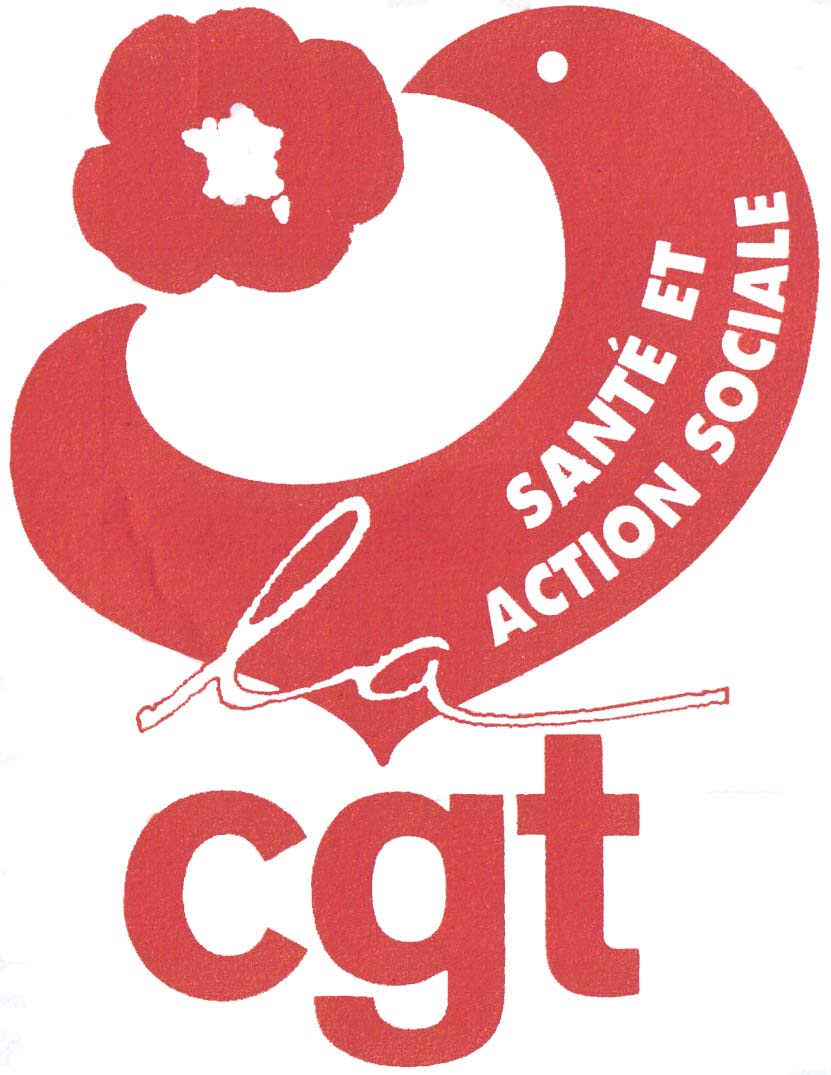 Fonction Publique HospitalièreDépôt des listes de candidatsElections aux Commissions Administratives Paritaires localesNom et adresseDu syndicatLe (date)Monsieur le directeurNom de l’établissementREC ARMonsieur le directeur,Veuillez trouver, ci-dessous, la liste des candidats que notre syndicat présente aux élections pour le renouvellement des commissions administratives paritaires locales de votre établissement (ainsi que les déclarations individuelles de candidatures correspondantes).Délégués de liste :Commission Paritaire n°2X Candidats : Commission Paritaire n°3X Candidats : Commission Paritaire n°4X Candidats : Commission Paritaire n°5X Candidats : Commission Paritaire n°6X Candidats : Commission Paritaire n°7X Candidats : Commission Paritaire n°8X Candidats : Commission Paritaire n°9X Candidats : Commission Paritaire n°10X Candidats : Le secrétaire général